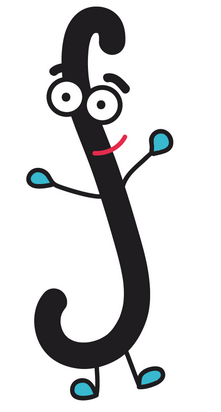 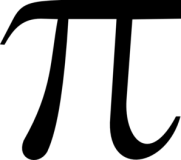 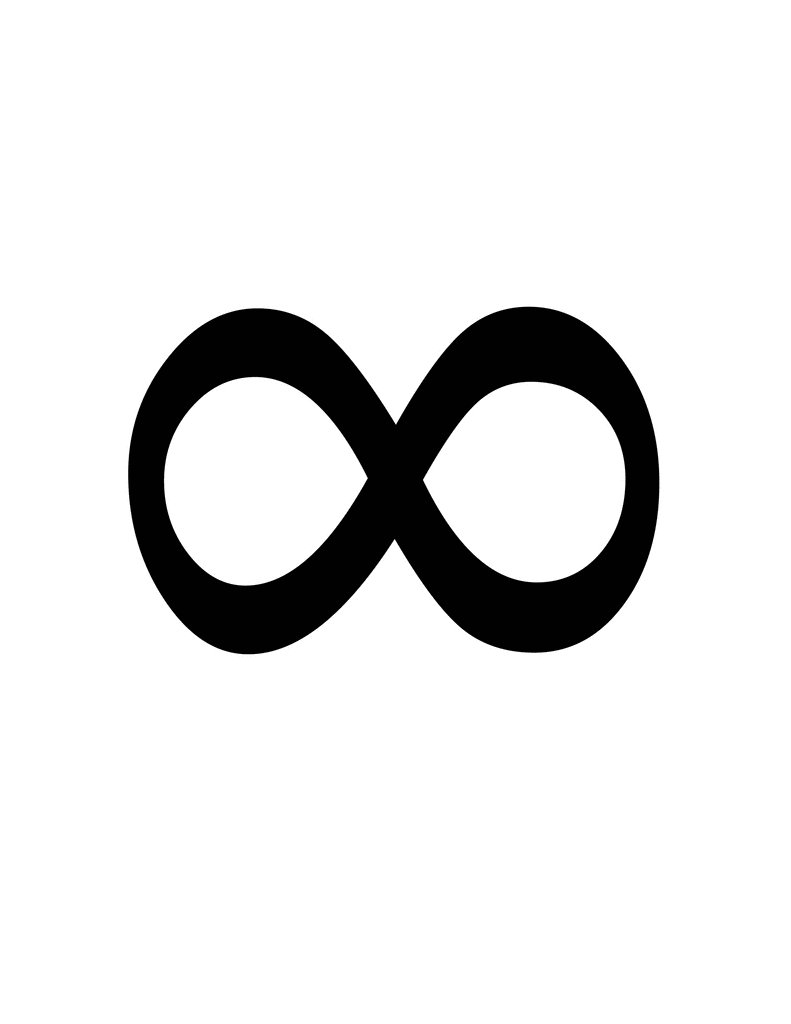 Welcome!  I am looking forward to a wonderful year together!  This is an AP level course and will be taught and graded as such.  AB Calculus is the equivalent to one  semester of college level Calculus. Please note the following excerpts from the College Board website:“The AP Calculus Development Committee recommends that calculus should be taught as a college-level course.  It is expected that students who take an AP course in calculus will seek college credit, college placement, or both, from institutions of higher learning.  Success in AP Calculus is closely tied to the preparation students have had in courses leading up to their AP courses.  Students should have demonstrated mastery of material from courses that are the equivalent of four full years of high school mathematics before attempting calculus.  These courses should include the study of algebra, geometry, coordinate geometry, and trigonometry, with the fourth year of study including advanced topics in algebra, trigonometry, analytic geometry, and elementary functions.  It should be emphasized that eliminating preparatory course work in order to take an AP course is not appropriate.”Grading:Quarter:Tests:  70% and will be announced at the beginning of the unitQuizzes:  18% with some being announced, others not9 Point Drills:  3% Timed Practice AP – like questions given during class.   You will need a composition notebook by the second week of class for this purposeHomework/Classwork:  9% graded homework that is an extension of the concepts covered in class.    Daily homework will be graded randomly and is very important to be kept up with for your understanding of the material.     There is no extra credit.Semester 1:  Honors Credit					Semester 2:  AP CreditQuarter 1:  40%          Quarter 2:  40%  		 	Quarter 3:  40%       Quarter 4:  40%  Mid-Term Exam:  20%   - teacher made 			Final Exam:  20% - teacher made There are NO exemptions from mid-term			Seniors who qualify may be exemptAP Exam is Tuesday, May 5th  at 8am.   This exam does not count as part of your grade, however, it is the only way to earn college credit for the course.   Please research the colleges you are applying to for what score is accepted to place out of their Calculus classes.Policies:All Wake County and Cary High School policies will be enforced.  Academic Integrity is expected at all times.   Please see note about homework sets above.   All work turned in should reflect your own thinking, and you should never lend your work to others.      Make sure you are aware of the new tardy policy in your handbook.Attendance and Make-up Work:Being in class is VERY important.  This class builds on itself and it is a simple fact that to be successful in any class, being there plays an important role.  Should you miss a day you will have one day per absence to make up the work.  Any work that was due the day of or before the absence is due the day you return to school.  If there is a major issue and a student misses more than 3 consecutive days, we will handle that on a personal basis, based on the attendance policy in your student handbook.   If you miss class for a field trip, any assignment due the day of the trip is STILL due that day, and I expect you to return to class prepared.  Please use the class website if you miss notes, need an assignment date, or need to know when extra help is available.Wish List:We can always use more boxes of tissue.  Please donate if possible for student use in the classroom throughout the year.Parents and students alike please do not hesitate to contact me with questions.    You can email me at jboggus@wcpss.net or leave a message with the main office at 919-460-3549.  Students should feel free to openly ask questions and participate in class.  I am open for SMART Lunch on Tuesdays, Wednesdays, & Thursdays.  You are welcome to use my class calculators while in the classroom.  If you are in the market to buy a calculator I do recommend the TI-84.    TI-83+ is another good choice.   Whether you have your own calculator or not, please read the Calculator Agreement and sign.   You are agreeing to the Calculus agreement as well as class policies and procedures above. We are going to have a great year!Mr. Boggus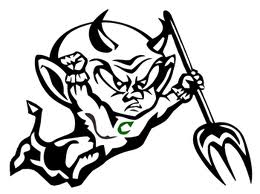 ~Please Keep this page and return the following pageonce you and your parent/guardian have signed. ~Calculator Usage AgreementUse of a school-provided calculator is a privilege. Therefore those who use them should be willing to agree to follow certain guidelines when handling/using the calculators.The guidelines include, but are not limited to: Use only the calculator assigned to you.Pick up/return your calculator at the beginning or ending of class. (Do not disrupt class to get a calculator)3. Never touch the calculator screen.4. Only one calculator is to be carried or used by any one student at any one time. Dropped calculators are often damaged. Tell your neighbor to get his/her own calculator.5. Students are not allowed to share calculators.6. After using the calculator, clear the memory.7. If the “your batteries are low” screen appears, go ahead and use the calculator for that day but tell the teacher and leave the calculator with the teacher at the end of the period.8. Students do not change batteries in the graphing calculators, so there is no reason why the back cover should ever be removed.9. Calculators are to be used for their intended purpose, and not to write messages (either bad or good).10. Graphing calculators do not leave the classroom. 11. The classroom teacher has the right at all times to revoke a student’s calculator use privileges based on student behavior.12. Based on student behavior/misbehavior, more rules may be added at any time.Damaging a calculator will result in the student being charged for repairing or replacing the calculator. The graphing calculators cost approximately $90. I agree to the class policies and procedures as well as the calculator usage guidelines listed above, and will treat the calculators with respect and responsibility.__________________________________________ ________________________Student						 DateI understand all of the class policies and procedures and that my child is offered the privilege of using a school-owned calculator. I agree to his/her use of the calculator and understand the responsibility of properly using the calculator is his/her responsibility.__________________________________________ ________________________Parent/Guardian					 Date